Паспорт инновационного продукта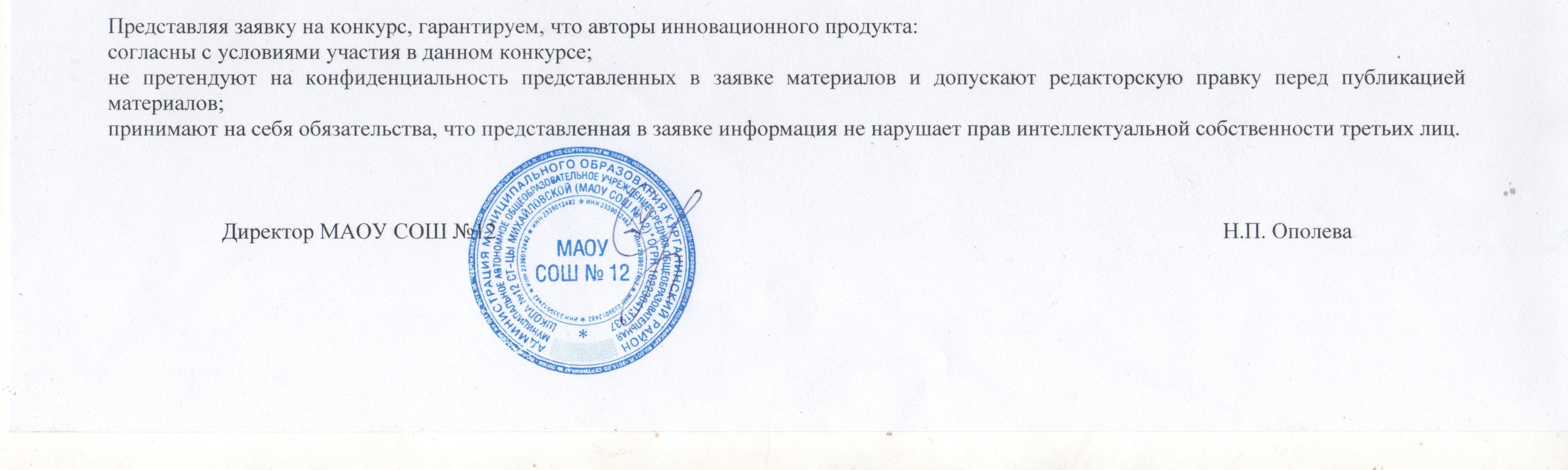 1Наименование инновационного продуктаРеализация концепции школьного языкового образования как механизма интеграции общего, дополнительного и профессионального образования при реализации ФГОС общего образования2Авторы представляемого опытаДенисова Л.В., Кузнецова Н.С.3Научный руководитель. Научная степень, званиеНауменко О.С., зав.кафедрой иностранных языков и межкультурного общения ККИДППО, г. Краснодара4Цели внедрения инновационного продуктаизучение механизма формирования и реализации процесса интеграции общего, дополнительного и/или профессионального образования при реализации ФГОС общего образования5Задачи внедрения инновационного продуктаосуществить анализ российских и зарубежных исследований в области качества общего образования, обучения иностранному языку и второму иностранному языку и соответствующей образовательной практики; выявить систему социально-экономических факторов, обусловивших введение второго иностранного языка как учебного предмета; выявить совокупность условий эффективного взаимодействия школы с другими образовательными учреждениями, предоставляющими ресурсы для реализации обучения иностранному языку, обеспечить преемственность школьного и вузовского образования; апробировать сетевую модель подготовки и обучения, реализуемую через систему взаимодействия школы с другими образовательными учреждениями, как инструмент повышения качества общего образования, в случае необходимости осуществить коррекцию модели; проанализировать и обобщить материалы исследования, подготовить опыт инновационной деятельности к публикации в виде статей.6Основанная идея предлагаемого инновационного продуктаПостроить модель интеграции основного, дополнительного и профессионального образования средствами учебного предмета «Иностранный язык», при которой выпускник основной школы будет иметь профессиональное самоопределение и сможет быть успешным на мировом рынке труда7Нормативно-правовое обеспечение инновационного продукта1. Закон РФ «Об образовании» от 29.12. 2012 года № 273-ФЗ; 2. Закон Краснодарского края от 16 июля . N 2770-КЗ "Об образовании в Краснодарском крае" (с изменениями и дополнениями); 3. Приказ Министерства образования РФ от 05.03. . N 1089 «Об утверждении федерального компонента государственных образовательных стандартов начального общего, основного общего и среднего (полного) общего образования», с изменениями и дополнениями; 4. Об организации внеурочной деятельности в общеобразовательных учреждениях, реализующих ФГОС начального и основного общего образования/Письмо Министерства образования и науки Краснодарского края от 27.09.2012 №47-14800/12-14; 5 Письмо Министерства образования и науки Российской Федерации от 14.12.2015 № 09-3564 «О внеурочной деятельности и реализации дополнительных общеобразовательных программ»; 23. Устав МАОУ СОШ №12; 6. Основная общеобразовательная программа основного общего образования МАОУ СОШ №12; 7. План учебно-воспитательной работы МАОУ СОШ №12.8Обоснование его значимости для развития системы образования Краснодарского краяВ свете современных тенденций развития российского образования, обусловленных социально – экономическими и социально – политическими изменениями в России и мире, обучение иностранному языку признается приоритетным направлением во всех новых российских документах об образовании, а также документах Совета Европы. В связи с расширением международного сотрудничества кардинальным образом изменились требования, предъявляемые сегодня работодателями к выпускникам российских вузов, в том числе неязыковых специальностей. Выстраивая иерархию профессиональных компетенций любого специалиста, следует учесть, что особое место в ней занимает иноязычное профессиональное общение, а также умение развивать свою профессиональную компетенцию через чтение современной специализированной литературы. Таким образом, знание иностранных языков становится одним из ключевых факторов конкурентоспособности молодого специалиста. Возрастные особенности школьников обуславливают усиление принципов индивидуализации и дифференциации в образовательном процессе. А значит, способствуют формированию всесторонне развитой успешной личности, способной стать надеждой и опорой своего района, края и даже страны.9Новизна (инновационность)Инновационность продукта состоит в том, что выбранный путь достижения цели проекта основан на концепции языкового образования школы, что является приоритетным для российского образования.10Практическая значимостьОпыт исследовательской деятельности будет полезен другим образовательным организациям края, так как он имеет результативность11Механизм реализации инновацииМеханизм реализации инновации имеет три направления: внутренняя (школьная) образовательная среда, внешняя образовательная среда, сотрудничество с учреждениями ВПО.11.11 этапПодготовительный11.1.1Сроки2013-2014 уч.г.11.1.2ЗадачиОсуществить анализ российских и зарубежных исследований в области качества общего образования, обучения иностранному языку и второму иностранному языку и соответствующей образовательной практики; Создать условия для запуска инновационной деятельности; 11.1.3Полученный результатОбоснование исследуемой проблемы; Проект МИП «Реализация концепции школьного языкового образования как механизма интеграции общего, дополнительного и профессионального образования при реализации ФГОС общего образования»11.22этапДиагностико-моделирующий11.2.1Сроки2014 – 2015уч.г.11.2.2ЗадачиСоздать благоприятные условия для обучения иностранному языку через урочную и внеурочную деятельность; Наладить взаимодействие с социальными партнерами; Привлечь внешние образовательные ресурсы учреждений ВПО и т.п.11.2.3Полученный результатМатериалы диагностики качества достижений учащихся, отчет11.33 этапФормирующий11.3.1Сроки2015-2016 уч.г.11.3.2ЗадачиВнедрить сетевую модель подготовки и обучения, реализуемую через систему взаимодействия школы с другими образовательными учреждениями; Выявить совокупность условий эффективного взаимодействия школы с образовательными учреждениями ВПО; Провести промежуточные измерения в рамках мониторинга качества ОО11.3.3Полученный результатМатериалы исследований, Отчёт об ИР МИП11.44 этапДиагностико-обобщающий11.4.1Сроки2016-201711.4.2ЗадачиПроверить эффективность инновационного проекта, осуществить коррекцию модели; Провести итоговые измерения в рамках мониторинга качества ОО; Обобщить материалы исследований; Опубликовать результаты ОЭР в виде научных статей и брошюры11.4.3Полученный результатОжидается поступление выпускников в вузы12Перспективы развития инновацииНа основе анализа проделанной работы и уже полученных результатов планируется продолжить работу по созданию благоприятных условий для обучения иностранному языку школьников и их дальнейшего профессионального самоопределения, где предмет «Иностранный язык» в условиях современного общества играет ключевую роль. Рассматривается необходимость организации дополнительных образовательных услуг, таких как, например, «Коммуникативная грамматика английского/ немецкого языка», создание интегрированных курсов «Иностранный язык и физика/ информатика/ об-ществознание» и т.п.; наладить сотрудничество с Армавирской государственной педагогической академией г. Армавира, с кафедрами факультета иностранных языков; наладить взаимодействие с «Британия - Кавказ», г. Краснодар для сдачи международных экзаменов по английскому языку. Планируется также продолжить работу с родителями по организации языкового образования в МАОУ СОШ №12: проводить лектории, конференции, родительские собрания по вопросам обучения и воспитания детей в рамках описываемой модели образования.13Предложения по распространению и внедрению инновационного продукта в практику общеобразовательных организаций края Предлагается к распространению и внедрению инновационного продукта в практику общеобразовательных организаций Краснодарского края14Перечень научных и учебно-методических разработок по теме продуктаМультимедийное учебное пособие по английскому языку «Профессии»; Статьи: 1)Кузнецова Н.С., Андреева И.А. Использование программы Power Point в процессе обучения иноязычной лексике // Информационные технологии в гуманитарном образовании. Материалы IV Международный научно-практической конференции, 20-22 апреля 2011.-Пятигорск: ПГЛУ, 2012.-с.172-176; 2) Кузнецова Н.С., Андреева И.А. Использование презентации Power Point в обучении иностранного языка// актуальные проблемы лингвистики и методики преподавания иностранных языков: материалы II Всероссийской научно-практической конференции (10 ноября 2011г.).-Уфа: РИЦ БашГУ, 2011.-с.176-177; 3) Кузнецова Н.С. Формирование речевой компетенции старшеклассников на основе использования мультимедийной энциклопедии «Occupations»// Переход на новый ФГОС: от урока иностранного языка к уроку иноязычного образования: сборник материалов краевой научно-практической конференции, 29 марта 2013. Том 1. – Краснодар: ККИДППО, 2013. – 259 с.; 4) Кузнецова Н.С. Динамика концепта «Дружба», формируемого в сознании школьников текстами умк «Spotlight»// Мышление и понимание в процессе обучения иностранным языкам в 21 веке: сборник статей международной научно-практической конференции, 20 декабря 2014. – Армавир: РИО АГПА, 2015. – 188 с.; 5) Денисова Л.В. Исследовательская деятельность учащихся на уроках немецкого языка// Переход на новый ФГОС: от урока иностранного языка к уроку иноязычного образования: сборник материалов краевой научно-практической конференции, 29 марта 2013. Том 1. – Краснодар: ККИДППО, 2013. – 259 с.15Статус инновационной площадкинет16Ресурсное обеспечение инновации1) Требования к специалистам реализующим инновационный проект: Предложенный к рассмотрению инновационный проект может реализовывать учи-тель, имеющий высшее специальное образование и опыт работы по соответствующим предметам. При этом учитель должен регулярно повышать профессиональную педагоги-ческую квалификацию и быть в курсе новых педагогических технологий, иметь необхо-димые учебно - методические ресурсы. 2) Требования к информационной обеспеченности учреждения для реализации проекта: мультимедийный комплекс (компьютер, колонки, мультимедиа проектор для де-монстрации учебных материалов и программ или интерактивная доска); мультимедийная библиотека; выход в интернет.16.1МатериальноеБюджетные средства: урочные и внеурочные занятия, закупка учебной литературы. Внебюджетные средства: дополнительные образовательные услуги, международные экзамены, участие в дистанционных олимпиадах и конкурсах. Данные мероприятия организуются по желанию детей и с согласия родителей. Родители являются спонсорами своих детей в данных вопросах.16.2ИнтеллектуальноеРаботы по исследуемой проблеме16.3ВременноеНе менее 5 лет